Name:  __________________________________________	Date:  ____________________Environmental Science:  9.1, 9.2, 9.3, 9.4Environmental Science Final ExamSemester 21. Which of the following lists identifies organisms that are producers in food webs?Algae, ferns, sunflowersMushrooms, bacteria, earthwormsTermites, red foxes, grasshoppersWoodpeckers, cardinals, grasshoppersPart of a desert food web is diagrammed below.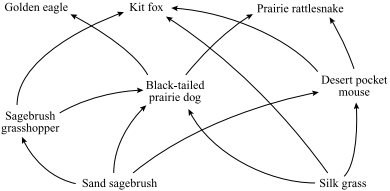 2. Which of the following will most likely results if all of the primary consumers are removed from this ecosystem (illustrated in the food web above)?Prairie rattlesnakes will become herbivores.Golden eagle and kit fox populations will decrease.Sagebrush grasshoppers will consume soil bacteria.Silk grass and sand sagebrush (plants) populations will decrease3.  What do the arrows on the above diagram represent? a.  What organism is eating another organismb.  The direction of energy flowc.  Which species is dominantd.  Which species is going to decrease in populationTop of Form4. Which trophic level is responsible for recycling energy through a food web (breaking it down and giving it to plants)?producerconsumerscavengerdecomposersBottom of Form5-7.  Use the organisms on the right to create a well-organized food web.  Make sure to draw all of the connections.  Don’t forget to connect the decomposers.  
8.  Frog:  eats the mayflyPerforms Photosynthesis, Cellular Respiration, or BothProducer, Herbivore, Omnivore, Carnivore, DecomposerProducer, Decomposer, Primary Consumer, Secondary Consumer, Tertiary Consumer, or Quaternary Consumer 9.  Water flea:  eats the lily pad and algaePerforms Photosynthesis, Cellular Respiration, or BothProducer, Herbivore, Omnivore, Carnivore, DecomposerProducer, Decomposer, Primary Consumer, Secondary Consumer, Tertiary Consumer, or Quaternary Consumer 10.  Trout:  eats the mayfly and frogPerforms Photosynthesis, Cellular Respiration, or BothProducer, Herbivore, Omnivore, Carnivore, DecomposerProducer, Decomposer, Primary Consumer, Secondary Consumer, Tertiary Consumer, or Quaternary Consumer 11.  ALGAE:  uses the sun’s energy to do photosynthesisPerforms Photosynthesis, Cellular Respiration, or BothProducer, Herbivore, Omnivore, Carnivore, DecomposerProducer, Decomposer, Primary Consumer, Secondary Consumer, Tertiary Consumer, or Quaternary Consumer 12. Snapping Turtle:  Lily pad, Crayfish, Mayfly, Trout, frogPerforms Photosynthesis, Cellular Respiration, or BothProducer, Herbivore, Omnivore, Carnivore, DecomposerProducer, Decomposer, Primary Consumer, Secondary Consumer, Tertiary Consumer, or Quaternary Consumer Photosynthesis13) CHEMICAL EQUATION OF PHOTOSYNTHESIS (letters and numbers):__________ + __________  +  __________ __________  +  __________14) RE-WRITE THE EQUATION USING WORDS:___________ + ___________ +  ___________ __________ +  ___________Cellular Respiration15.  CHEMICAL EQUATION OF CELLULAR RESPIRATION (letters and numbers):__________ + __________  __________  +  __________  +  __________16.  RE-WRITE THE EQUATION USING WORDS:___________ + ___________ __________ +  ___________ +  ___________17. Which cells in your body do cellular respiration? _______________________________________18. Last semester, we put a slug, dirt and some plants in their biosphere project.  The bottle was sealed up tight with tape but the slug did not die.  He was in the bottle for at least a month.  Explain how the plant and the slug supported each other with photosynthesis and cellular respiration.  __________________________________________________________________________________________________________________________________________________________________________________________________________________________________________19.  What is ATP?Sugar that the body breaks down for energyFatty acid that stores energy for the bodyChlorophyll that converts the sun’s energy into chemical energy to be used by the plantEnergy used by the body to do everythingAdrenaline that gives us energy in scary situations20.  Describe what would happen if too much nitrogen and phosphorus enter a body of water  ________________________________________________________________________________________________________________________________________________________________________________________________________________________________________________________________________________________________________________________21.  Which statement describes the relationship between dissolved oxygen and temperature?There is not a relationship between dissolved oxygen and temperatureAs the dissolved oxygen levels increase, so does temperatureAs the dissolved oxygen levels increase, temperature decreasesAs the temperature increases, the dissolved oxygen levels decrease22.  What do you think happens to dissolved oxygen levels in a stream at night?  Does it increase or decrease? Explain your answer.  __________________________________________________________________________________________________________________________________________________________________________________________________________________________________________23.  Right after a lot of fecal coliform bacteria washes into a stream, would you expect the dissolved oxygen levels to increase or decrease? __________________________________________________________________________________________________________________________________________________________________________________________________________________________________________24.  What can macroinvertebrates tell scientists about a body of water?the exact source of pollutantsthe general healthiness of the waterhow much nitrogen there is where the water is going25.  The best definition of a watershed is:the headwaters (source) of the riverarea of land where all of the water flows into the same placethe river banksa covering for a well26.  Draw the full pH scale and clearly label which part is neutral, acidic, and basic.  27.  A change in dissolved oxygen might be related to….List all that apply.a change in temperatureb.  a change in the flow of the streamc.  a change in the amount of plants in the waterd.  a change in the amount of macroinvertebrates and fish in the watere.  an increased amount of decomposition in the water28.  In which organelle does cellular respiration happen?  ________________       In which organelle does photosynthesis happen? ___________________chloroplastcytoplasmmitochondriaribosomenucleusvacuole29.  What factor would you expect to find a lot of in your stream if you are surrounded by farmland?  Explain your answer. __________________________________________________________________________________________________________________________________________________________________________________________________________________________________________The graph below shows the levels of acidity that different kinds of freshwater fish can tolerate. Low pH values mean the water is more acidic. 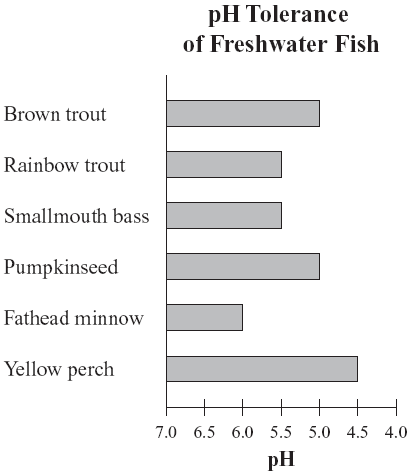 30. Based on the data, which of the following fish can tolerate the lowest pH?Brown troutSmallmouth bassFathead minnowYellow perch31. Based on the data, which of the following fish would most likely die first due to acid rain pollution? Brown troutSmallmouth bassFathead minnowYellow perch32. Which stream is the healthiest?  Explain your answer. __________________________________________________________________________________________________________________________________________________________________________________________________________________________________________33. Which stream is the most polluted?  Explain your answer. __________________________________________________________________________________________________________________________________________________________________________________________________________________________________________34.  Label the diagram of the watershed.  Include all of the following labels: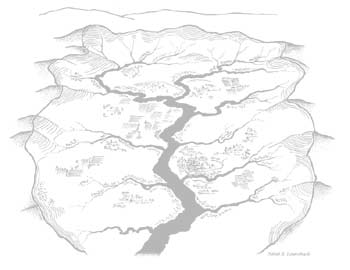 35.  List THREE reasons why the riparian zone is important for the health of a stream.  BE SPECIFIC!!!  **You may earn an EXTRA POINT if you correctly name FOUR reasons.**1-2-3-Circle the correct response: A chemical spill from a coal mine next to West Virginia’s Elk River contaminated the tap water of as many as 300,000 West Virginia residents across nine West Virginia counties.  What type of pollution is this?Nonpoint Source PollutionPoint Source Pollution A nitrate gauge near Wapello, 20 miles above where a tributary connects with the Mississippi River, was recording 25 kilograms (55 pounds) of nitrate per second during the first week of June because farmers were applying more fertilizer than their crops could absorb.  What type of pollution is this?Nonpoint Source PollutionPoint Source PollutionAnswer the following questions in COMPLETE SENTENCES: Describe the relationship between runoff and nonpoint source pollution. What would have more runoff, an urban area (city) or a rural area (country)?  Explain your answer.Answer the following questions with the correct vocabulary: A nonliving factor affecting water quality is considered ________________________.A living or once living factor affecting water quality is considered ________________________.42-56.  Please label the following as either BIOTIC or ABIOTIC:______________Dissolved Oxygen			______________Dead Raccoon______________Phosphorus				______________Water______________Macroinvertebrates			______________pH______________Flow					______________Sediment______________Rocks					______________Poop______________Chlorine					______________Bones______________Algae					______________CigarettesMatch the factor to its definition.You do NOT need to use complete sentences to answer the following questions: Eutrophication can lead to a decrease of what in the stream?  Explain the relationship between dissolved oxygen and flow.  Explain the relationship between dissolved oxygen and temperature.  What happens if there is too much chlorine in a stream?   Fill in the table below with ONE source of each of the following factors.  **You can get an EXTRA point for every correct additional source!73.  The Amazon River flows from the mountains and rain forest of Ecuador and Peru to the city of Macapa’ in Brazil.  Where would you expect the water to have more pollution, in the headwaters in Ecuador or the river mouth in Brazil?  Explain your answer.  DRAW and LABEL a diagram of eutrophication.  Make sure to include labels explaining the effects of excessive amounts of nitrogen and phosphorous on a body of water, photosynthesis, cellular respiration, and decomposition in your explanation.OrganismWhat it eatsFrogMayflyLily padUses sun for photosynthesisWater fleaLily pad, algaeSnapping TurtleLily pad, Crayfish, Mayfly, Trout, frogAlgaeUses sun for photosynthesisTroutMayfly, frogCrayfishMayfly, algae, lily padBacteriaDead organismsMayflyAlgae, lily padMacroinvertebratesStream 1Stream 2Stream 3Pollution Sensitive2500Somewhat Tolerant18015Pollution Tolerant20252357. ____Temperaturea.  A macronutrient that promotes plant growth and has a safe parameter of less than 0.03mg/L58. ____Flowb.  A factor directly related to water’s ability to hold dissolved oxygen59. ____Macroinvertebratec.  A measure of how much water is moving through a specific location in a certain amount of time (often measured in ft3/sec)60. ____Dissolved Oxygend.  An organism with no backbone that is large enough to be seen with the naked eye (or greater than 1/2mm)61. ____Nitrogene.  A measure of the amount of gaseous oxygen in water.  62. ____Phosphorousf.  A measure of how acidic or basic a solution is63. ____Chlorineg.  A macronutrient that promotes plant growth and has a safe parameter of less than 1 mg/L64. ____pHh.  A micronutrient that helps organisms’ muscles functionFactorSourcePhosphorousChlorineDissolved OxygenE.Coli